Государственное профессиональное образовательное учреждениеЯрославской областиМышкинский политехнический колледж«Утверждаю»:Директор ГПОУ ЯО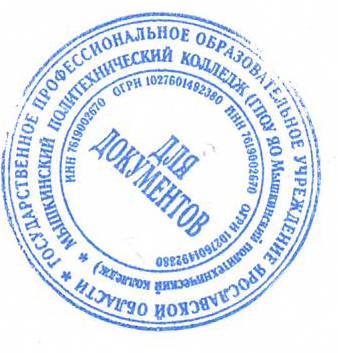 Мышкинского политехнического колледжа/ Т.А. Кошелева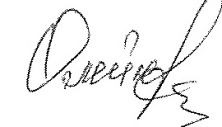 «30» августа 2022 г.Адаптированная образовательная программадля лиц с ограниченными возможностями здоровья по учебной дисциплине «Технология отделочных строительных работ»Профессия: 19727 «Штукатур»форма обучения: очнаянормативный срок обучения: 1 год 10 месяцевРазработчик:преподавательЗемских Т.В.Согласовано на заседании МОМышкин, 2022 г.СОДЕРЖАНИЕОбщая характеристика  рабочей программы учебной дисциплиныМесто дисциплины в структуре основной образовательной программыУчебная дисциплина «Технология отделочных строительных работ» является обязательной частью общепрофессионального цикла примерной основной образовательной программы в соответствии с ФГОС по профессии 19727 Штукатур.Особое значение дисциплина имеет при формировании и развитии ОК 01 Выбирать способы решения задач профессиональной деятельности, применительно к различным контекстам и 0К 02  Осуществлять поиск, анализ и интерпретацию информации, необходимой для выполнения задач профессиональной деятельности.Цель и планируемые результаты освоения дисциплины  В рамках программы учебной дисциплины обучающимися осваиваются умения и знания:Структура и содержание учебной дисциплины2.1 Объём учебной дисциплины и виды учебной работы2.2 Тематический план и содержание учебной дисциплины3. Условия реализации программы учебной дисциплины3.1. Для реализации программы учебной дисциплины должны быть предусмотрены следующие специальные помещения:Кабинет:технологии , оснащенный: учебным оборудованием (доской учебной, рабочим местом преподавателя, столами, стульями (по числу обучающихся), шкафами для хранения инвентаря, раздаточного дидактического материала и др.); техническими средствами обучения (компьютером, средствами аудиовизуализации, мультимедийным проектором); наглядными пособиями, плакатами, DVD фильмами, мультимедийными пособиями).Информационное обеспечение реализации программыДля реализации программы библиотечный фонд образовательной организации должен иметь печатные и/или электронные образовательные и информационные ресурсы, рекомендованные ФУМО, для использования в образовательном процессе. При формировании библиотечного фонда образовательной организацией выбирается не менее одного издания из перечисленных ниже печатных изданий и (или) электронных изданий в качестве основного, при этом список, может быть дополнен новыми изданиями.3.2.1. Обязательные печатные изданияОпарин, С. Г. Здания и сооружения. Архитектурно-строительное проектирование : учебник и практикум для СПО / С. Г. Опарин, А. А. Леонтьев. — Москва : Издательство Юрайт, 2019. — 283 с. — (Серия : Профессиональное образование). — ISBN 978-5-534-02359-6.Павлов, А. С. Основы организации и управления в строительстве в 2 ч. Часть 2 : учебник и практикум для СПО / А. С. Павлов, Е. А. Гусакова. — Москва : Издательство Юрайт, 2019. — 318 с. — (Серия : Профессиональное образование). — ISBN 978-5-534-10304-5.Путилин, В.В. Основы строительного дела [Текст]: учеб.пособие/ В.В.Путилин. – М.: ИНФРА-М, 2013. – 224 с.: илСоколов Г.К. Технология и организация строительства: учебник / Г.К.Соколов. – М.: Академия, 2014.3.2.2. Электронные издания (электронные ресурсы)window.edu.ru Основы строительного производства. Курс лекций. Санкт-Петербург 2008. ... sevak-world.web-box.ru Техническая документация - комплект документов, включающий систему графических, расчетных и текстовых материалов, используемых при строительстве, реконструкции, техническом перевооружении и капитальном ремонте...otvet.mail.ru Виды исполнительной технической документации в строительстве. В процессе строительства исполнителям работ необходимо оформлять исполнительную техническую документацию...pandia.ru›/ Виды проектов. https://biblio-online.ru/ – ЭБС ЮрайтОпарин, С. Г. Здания и сооружения. Архитектурно-строительное проектирование : учебник и практикум для СПО / С. Г. Опарин, А. А. Леонтьев. — Москва : Издательство Юрайт, 2019. — 283 с. — (Серия : Профессиональное образование). — ISBN 978-5-534-02359-6. — Текст : электронный // ЭБС Юрайт [сайт]. — URL: https://www.biblio-online.ru/bcode/437309.Павлов, А. С. Основы организации и управления в строительстве в 2 ч. Часть 2 : учебник и практикум для СПО / А. С. Павлов, Е. А. Гусакова. — Москва : Издательство Юрайт, 2019. — 318 с. — (Серия : Профессиональное образование). — ISBN 978-5-534-10304-5. — Текст : электронный // 4. Контроль и оценка результатов освоения учебной дисциплиныстр.1. ОБЩАЯ ХАРАКТЕРИСТИКА РАБОЧЕЙ ПРОГРАММЫ УЧЕБНОЙ ДИСЦИПЛИНЫ32. СТРУКТУРА и    содержание УЧЕБНОЙ ДИСЦИПЛИНЫ73. условия реализации программы учебной дисциплины134. Контроль и оценка результатов Освоения учебной дисциплины15Код ОК, ПКФормулировка компетенцийУменияЗнанияОК 01Выбирать способы решения задач профессиональной деятельности, применительно к различным контекстамраспознавать задачу и/или проблему в профессиональном и/или социальном контексте; анализировать задачу и/или проблему и выделять её составные части; определять этапы решения задачи; выявлять и эффективно искать информацию, необходимую для решения задачи и/или проблемы;составить план действия; определить необходимые ресурсы;владеть актуальными методами работы в профессиональной и смежных сферах; реализовать составленный план; оценивать результат и последствия своих действий (самостоятельно или с помощью наставника)актуальный профессиональный и социальный контекст, в котором приходится работать и жить; основные источники информации и ресурсы для решения задач и проблем в профессиональном и/или социальном контексте;алгоритмы выполнения работ в профессиональной и смежных областях; методы работы в профессиональной и смежных сферах; структуру плана для решения задач; порядок оценки результатов решения задач профессиональной деятельностиОК 02Осуществлять поиск, анализ и интерпретацию информации, необходимой для выполнения задач профессиональной деятельностиопределять задачи для поиска информации; определять необходимые источники информации; планировать процесс поиска; структурировать получаемую информацию; выделять наиболее значимое в перечне информации; оценивать практическую значимость результатов поиска; оформлять результаты поисканоменклатура информационных источников, применяемых в профессиональной деятельности; приемы структурирования информации; формат оформления результатов поиска информацииПК 1Устанавливать несущие конструкции деревянных зданий и сооружений.читать рабочие чертежи;производить сборку и монтаж плотницкой конструкции;производить работы по устройству временных сооружений и сборке деревянных домов: монтаж перекрытий;устройство крыш;обшивка и облицовка стен, настилка полов;устройство перегородок;правил чтения рабочих чертежей; видов крепежных изделий;технологии заготовки деревянных элементов и сборки их в конструкции; технологии монтажных и сборочных работ в соответствии с конструкторской документацией;правил ведения сборочно - монтажных работ;видов и способов ремонта деревянных конструкций;ПК 2Выполнять работы по устройству лесов, подмостей, опалубки.Визуально и инструментально определять исправность инструментов, оборудования;проверять функциональность инструмента;подбирать материалы требуемого качества и количества в соответствии технологическому процессу;визуально определять исправность средств индивидуальной защиты; безопасно пользоваться различными видами СИЗ; производить устройство лесов, подмостей, опалубки, уметь пользоваться технической документацией при устройстве лесов, подмостей, опалубки.Технологический процесс устройства лесов, подмостей, опалубки;требования охраны труда при проведении работ, использовании СИЗ, инструментов и оборудования, применяемых при выполнении работ по устройству лесов, подмостей, опалубки;возможные риски при использовании неисправных СИЗ или при работе без СИЗ;виды и назначение инструмента, оборудования, материалов, используемых при выполнении данных работ.	ПК 4Устраивать полы из досок и индустриальных материалов на основе древесины в соответствии с технической документациейУстраивать паро-, гидро-, тепло-, и звукоизоляцию под полы;
укладывать лаги и настилать полы из различных материалов;устанавливать плинтусы;  пользоваться ручными инструментами и электрифицированным оборудованием;              выполнять требования охраны труда и техники безопасностиВиды и свойства материалов для устройства полов; виды и устройство инструментов и электрифицированных машин;способы и приемы настилки  полов из паркетной и ламинированной доски;виды технической документации на выполнение работ;мероприятия по охране труда и правила техники безопасности при выполнении работВид учебной работыОбъем в часахОбъем образовательной программы учебной дисциплины124в том числе:в том числе:теоретическое обучение109практические занятия (если предусмотрено)14Самостоятельная работа 12Итоговая аттестация – зачет 1Наименование разделов и темСодержание учебного материала и формы организации деятельности обучающихсяОбъёмчасовКоды компетенций, формированию которых способствует элемент программы1234Тема 1.Сущность предмета и общие сведения о зданиях, сооруженияхСодержание учебного материала28ПК 1.2.ПК 2.2ОК 01.ОК 02.Тема 1.Сущность предмета и общие сведения о зданиях, сооруженияхУрок 1 – 2. Сущность предмета «Технология отделочных строительных работ», значение профессии «Штукатур»Урок 3 – 4. Особенности и специфика строительства.Урок 5 – 6. Этапы процесса строительства зданийУрок 7 – 8. Классификация зданий и сооружений по назначениюУрок 9 – 10. Классификация зданий и сооружений по способу возведенияУрок 11 – 12. Классификация зданий и сооружений по конструктивному решениюУрок 13 – 14. Классификация зданий и сооружений по функциональному предназначению, долговечностиУрок 15 – 16. Классификация зданий и сооружений по этажности, степени сгораемостиУрок 17 – 18. Конструкционные схемы гражданских зданийУрок 19 – 20. Строительство промышленных одноэтажных и многоэтажных зданий.Урок 21 – 22. Строительство сельскохозяйственных зданийУрок 23 – 24. Конструктивные элементы зданий, характеристика ихУрок 25 – 26.  Практическое занятие: «Работа с технической документацией по классификации зданий и сооружений»Урок 27 – 28. Практическое занятие: «Определение архитектурно-конструктивных элементов зданий в соответствии с действующей нормативно-технической документацией244ПК 1.2.ПК 2.2ОК 01.ОК 02.Тема 1.Сущность предмета и общие сведения о зданиях, сооруженияхСамостоятельная работа обучающихся3ПК 1.2.ПК 2.2ОК 01.ОК 02.Тема 2. Общие сведения о строительном производстве и строительных процессахСодержание учебного материала26Тема 2. Общие сведения о строительном производстве и строительных процессахУрок 29 – 30. Строительный комплекс России.Урок 31 – 32. Управление строительным комплексом.Урок 33 – 34. Строительные предприятия.Урок 35 – 36. Понятие о строительном производствеУрок 37 – 38. Понятие о строительных процессах.Урок 39 – 40. Классификация строительных процессов.Урок 41 – 42. Характеристика строительных процессов.Урок 43  - 44. Структура создания строительной продукцииУрок 45 – 46. Участники строительного процесса.Урок 47 – 48. Единый тарифно-квалификационный справочник работ.Урок 49 – 50. Характеристика профессийУрок 51 – 52. Обучение и переподготовка рабочих строительных профессийУрок 53 – 54. Практическое занятие: «Чтение схемы создания строительной продукции»242ОК 01ОК 02.ПК 1.2.ПК 2.2ПК 3..2ПК 4.2Тема 2. Общие сведения о строительном производстве и строительных процессахУрок 29 – 30. Строительный комплекс России.Урок 31 – 32. Управление строительным комплексом.Урок 33 – 34. Строительные предприятия.Урок 35 – 36. Понятие о строительном производствеУрок 37 – 38. Понятие о строительных процессах.Урок 39 – 40. Классификация строительных процессов.Урок 41 – 42. Характеристика строительных процессов.Урок 43  - 44. Структура создания строительной продукцииУрок 45 – 46. Участники строительного процесса.Урок 47 – 48. Единый тарифно-квалификационный справочник работ.Урок 49 – 50. Характеристика профессийУрок 51 – 52. Обучение и переподготовка рабочих строительных профессийУрок 53 – 54. Практическое занятие: «Чтение схемы создания строительной продукции»242Тема 2. Общие сведения о строительном производстве и строительных процессахУрок 29 – 30. Строительный комплекс России.Урок 31 – 32. Управление строительным комплексом.Урок 33 – 34. Строительные предприятия.Урок 35 – 36. Понятие о строительном производствеУрок 37 – 38. Понятие о строительных процессах.Урок 39 – 40. Классификация строительных процессов.Урок 41 – 42. Характеристика строительных процессов.Урок 43  - 44. Структура создания строительной продукцииУрок 45 – 46. Участники строительного процесса.Урок 47 – 48. Единый тарифно-квалификационный справочник работ.Урок 49 – 50. Характеристика профессийУрок 51 – 52. Обучение и переподготовка рабочих строительных профессийУрок 53 – 54. Практическое занятие: «Чтение схемы создания строительной продукции»242Тема 2. Общие сведения о строительном производстве и строительных процессахСамостоятельная работа обучающихся3Тема 3.Строительные работы, их структура и классификацияСодержание учебного материала32Тема 3.Строительные работы, их структура и классификацияУрок 55 – 56. Понятие структуры строительных работ.Урок 57 – 58. Классификация строительных работУрок 59 – 60. Характеристика строительных работ.Урок 61 – 62. Транспорт, механизмы, подъемно-транспортное оборудование, для земляных работ. Урок 63 – 64. Производство каменных работ, характеристика.Урок 65 – 66. Производство бетонных работ, характеристика.Урок 67 – 68. Общие сведения о крышах как защитных конструкциях.Урок 69 – 70. Виды отделочных работ.Урок 71 – 72. Производство штукатурных работ, характеристика.Урок 73 – 74. Производство облицовочных работ, характеристика.Урок 75 – 76. Производство малярных работ, характеристикаУрок 77 – 78. Контроль проектного решения, качества материалов, конструкций.Урок 79 – 80. Авторский и технический надзорУрок 81 – 82. Контроль за эксплуатации зданийУрок 83 – 84. Практическое занятие: « Определение последовательности выполнения основных видов работ в подготовительном и основном периодах строительства».Урок 85 – 86. Практическое занятие: «Расчет расхода строительных материалов на выполнение столярно-плотничных работ»284ПК 1.2.,ПК 2.2,ПК 3.2,ПК 4.2ОК 01.ОК 02.Тема 3.Строительные работы, их структура и классификацияУрок 55 – 56. Понятие структуры строительных работ.Урок 57 – 58. Классификация строительных работУрок 59 – 60. Характеристика строительных работ.Урок 61 – 62. Транспорт, механизмы, подъемно-транспортное оборудование, для земляных работ. Урок 63 – 64. Производство каменных работ, характеристика.Урок 65 – 66. Производство бетонных работ, характеристика.Урок 67 – 68. Общие сведения о крышах как защитных конструкциях.Урок 69 – 70. Виды отделочных работ.Урок 71 – 72. Производство штукатурных работ, характеристика.Урок 73 – 74. Производство облицовочных работ, характеристика.Урок 75 – 76. Производство малярных работ, характеристикаУрок 77 – 78. Контроль проектного решения, качества материалов, конструкций.Урок 79 – 80. Авторский и технический надзорУрок 81 – 82. Контроль за эксплуатации зданийУрок 83 – 84. Практическое занятие: « Определение последовательности выполнения основных видов работ в подготовительном и основном периодах строительства».Урок 85 – 86. Практическое занятие: «Расчет расхода строительных материалов на выполнение столярно-плотничных работ»284Тема 3.Строительные работы, их структура и классификацияУрок 55 – 56. Понятие структуры строительных работ.Урок 57 – 58. Классификация строительных работУрок 59 – 60. Характеристика строительных работ.Урок 61 – 62. Транспорт, механизмы, подъемно-транспортное оборудование, для земляных работ. Урок 63 – 64. Производство каменных работ, характеристика.Урок 65 – 66. Производство бетонных работ, характеристика.Урок 67 – 68. Общие сведения о крышах как защитных конструкциях.Урок 69 – 70. Виды отделочных работ.Урок 71 – 72. Производство штукатурных работ, характеристика.Урок 73 – 74. Производство облицовочных работ, характеристика.Урок 75 – 76. Производство малярных работ, характеристикаУрок 77 – 78. Контроль проектного решения, качества материалов, конструкций.Урок 79 – 80. Авторский и технический надзорУрок 81 – 82. Контроль за эксплуатации зданийУрок 83 – 84. Практическое занятие: « Определение последовательности выполнения основных видов работ в подготовительном и основном периодах строительства».Урок 85 – 86. Практическое занятие: «Расчет расхода строительных материалов на выполнение столярно-плотничных работ»284Тема 3.Строительные работы, их структура и классификацияУрок 55 – 56. Понятие структуры строительных работ.Урок 57 – 58. Классификация строительных работУрок 59 – 60. Характеристика строительных работ.Урок 61 – 62. Транспорт, механизмы, подъемно-транспортное оборудование, для земляных работ. Урок 63 – 64. Производство каменных работ, характеристика.Урок 65 – 66. Производство бетонных работ, характеристика.Урок 67 – 68. Общие сведения о крышах как защитных конструкциях.Урок 69 – 70. Виды отделочных работ.Урок 71 – 72. Производство штукатурных работ, характеристика.Урок 73 – 74. Производство облицовочных работ, характеристика.Урок 75 – 76. Производство малярных работ, характеристикаУрок 77 – 78. Контроль проектного решения, качества материалов, конструкций.Урок 79 – 80. Авторский и технический надзорУрок 81 – 82. Контроль за эксплуатации зданийУрок 83 – 84. Практическое занятие: « Определение последовательности выполнения основных видов работ в подготовительном и основном периодах строительства».Урок 85 – 86. Практическое занятие: «Расчет расхода строительных материалов на выполнение столярно-плотничных работ»284Тема 3.Строительные работы, их структура и классификацияСамостоятельная работа обучающихся3Тема 4. Организация строительного производстваСодержание учебного материала26ОК 01.ОК02.ПК 1.2.ПК 2.2ПК 3.2ПК 4.2Тема 4. Организация строительного производстваУрок 87 – 88. Хозяйственный способ управления строительствомУрок 89 – 90. Подрядный способ управления строительствомУрок 91 – 92. Краткая характеристика форм управленияУрок 93 – 94. Строительные потоки.Урок 95 – 96. Подготовительные работы на стройплощадке при выполнении штукатурных работУрок 97 – 98. Подготовительные работы на стройплощадке при выполнении облицовочных работ.Урок 99 – 100. Подготовительные работы на стройплощадке при выполнении малярных работУрок 101 – 102. Назначение и состав проекта организации строительства (ПОС)Урок 103 – 104. Сметная документацияУрок 105 – 106. Календарный план производства работ. Сетевой график. Урок 107 – 108. Виды и назначение строительных генеральных плановУрок 109 – 110. Практическое занятие: «Чтение чертежей уникальных домов площадью до 200 м2»Урок 111 – 112. Практическое занятие: «Чтение рабочих чертежей планов этажей, разрезов, фасадов зданий.»224ОК 01.ОК02.ПК 1.2.ПК 2.2ПК 3.2ПК 4.2Тема 4. Организация строительного производстваУрок 87 – 88. Хозяйственный способ управления строительствомУрок 89 – 90. Подрядный способ управления строительствомУрок 91 – 92. Краткая характеристика форм управленияУрок 93 – 94. Строительные потоки.Урок 95 – 96. Подготовительные работы на стройплощадке при выполнении штукатурных работУрок 97 – 98. Подготовительные работы на стройплощадке при выполнении облицовочных работ.Урок 99 – 100. Подготовительные работы на стройплощадке при выполнении малярных работУрок 101 – 102. Назначение и состав проекта организации строительства (ПОС)Урок 103 – 104. Сметная документацияУрок 105 – 106. Календарный план производства работ. Сетевой график. Урок 107 – 108. Виды и назначение строительных генеральных плановУрок 109 – 110. Практическое занятие: «Чтение чертежей уникальных домов площадью до 200 м2»Урок 111 – 112. Практическое занятие: «Чтение рабочих чертежей планов этажей, разрезов, фасадов зданий.»224Тема 4. Организация строительного производстваУрок 87 – 88. Хозяйственный способ управления строительствомУрок 89 – 90. Подрядный способ управления строительствомУрок 91 – 92. Краткая характеристика форм управленияУрок 93 – 94. Строительные потоки.Урок 95 – 96. Подготовительные работы на стройплощадке при выполнении штукатурных работУрок 97 – 98. Подготовительные работы на стройплощадке при выполнении облицовочных работ.Урок 99 – 100. Подготовительные работы на стройплощадке при выполнении малярных работУрок 101 – 102. Назначение и состав проекта организации строительства (ПОС)Урок 103 – 104. Сметная документацияУрок 105 – 106. Календарный план производства работ. Сетевой график. Урок 107 – 108. Виды и назначение строительных генеральных плановУрок 109 – 110. Практическое занятие: «Чтение чертежей уникальных домов площадью до 200 м2»Урок 111 – 112. Практическое занятие: «Чтение рабочих чертежей планов этажей, разрезов, фасадов зданий.»224Тема 4. Организация строительного производстваУрок 87 – 88. Хозяйственный способ управления строительствомУрок 89 – 90. Подрядный способ управления строительствомУрок 91 – 92. Краткая характеристика форм управленияУрок 93 – 94. Строительные потоки.Урок 95 – 96. Подготовительные работы на стройплощадке при выполнении штукатурных работУрок 97 – 98. Подготовительные работы на стройплощадке при выполнении облицовочных работ.Урок 99 – 100. Подготовительные работы на стройплощадке при выполнении малярных работУрок 101 – 102. Назначение и состав проекта организации строительства (ПОС)Урок 103 – 104. Сметная документацияУрок 105 – 106. Календарный план производства работ. Сетевой график. Урок 107 – 108. Виды и назначение строительных генеральных плановУрок 109 – 110. Практическое занятие: «Чтение чертежей уникальных домов площадью до 200 м2»Урок 111 – 112. Практическое занятие: «Чтение рабочих чертежей планов этажей, разрезов, фасадов зданий.»224Тема 4. Организация строительного производстваСамостоятельная работа обучающихся3Тема 5.Инструменты, механизмы, приспособления для отделочных работ.Содержание учебного материала12Тема 5.Инструменты, механизмы, приспособления для отделочных работ.Урок 113 – 114. Виды и назначение инструментов и приспособлений.Урок 115 – 116. Устройство инструментов и приспособлений.Урок 117 – 118. Виды и назначение контрольно – измерительных приборов.Урок 119 – 120. Устройство и правила применения контрольно – измерительных приборовУрок 121 – 122. Виды  ручные механизированных инструментовУрок 123. Устройство и принцип работы ручных инструментов, приспособленийУрок 124. Итоговая аттестация - зачет111Всего124Результаты обученияКритерии оценкиМетоды оценкиЗнанияЗнанияЗнанияобщие сведения о зданиях, сооружениях;строительные работы, их структура и классификация;организация строительного производстваПолнота ответов, точность формулировок, адекватность применения профессиональной терминологии-оценка ответов устного опроса;- оценка результатов выполнения заданий в тестовой форме;УменияУменияУменияработать с технической документацией по классификации зданий и сооружений;читать схемы создания строительной продукции;определять последовательность выполнения основных видов работПолнота выполнения заданий, Адекватность, оптимальность выбора способов действий, методов, техник, последовательностей действий Соответствие требованиям инструкций, регламентов - защита отчетов по практическим занятиям;- оценка результатов выполнения практической работы.